       Einladung zur Jahreshauptversammlung      der Sparte Leichtathletik im TSV Regen    am Samstag, den 24.03.2018  um 18.00 Uhr im TSV-StüberlLiebe Ehrenmitglieder, Mitglieder und Freunde der Sparte Leichtathletik,liebe Eltern unserer Kinder und Jugendlichen,wir laden Euch herzlich zur diesjährigen  Jahreshauptversammlung ein.Tagesordnung:Grußwort des Vorstandes der Hauptvereins TSV Regen
Bericht der Spartenleitung
Kassenbericht und Bericht der Kassenprüfer
Vorstellung des Haushaltsplans 2018
Bericht der Übungsleiter
Ehrung verdienter Sportler
Neuwahlen
Geplante Aktivitäten der Sparte
Wünsche und AnträgeWir freuen uns auf Euer Kommen!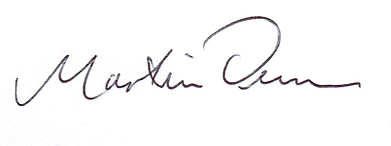 Birgit Treml						Martin Dumm(Spartenleitung)					(Spartenleitung)